Fourth Sunday in Lent                                                                                          March 19, 2023PRELUDE                                            Variations			           Sweelinck (1562-1621)               WELCOME & ANNOUNCEMENTSINTROIT 576			          Lord, Have Mercy		                               Singapura    					 (sung twice)CALL TO WORSHIP   Leader: The Lord is my shepherd; I shall not want.People: Surely your goodness and mercy shall follow us all the days of our lives.Leader: Let us worship God.MORNING PRAYER                                                                                              OPENING HYMN 802	The King of Love My Shepherd Is		                     Traditional IrishCALL TO CONFESSIONPRAYER OF CONFESSION     God our Solid Rock, our wavering spirits keep us from following you. Our grudges weigh us down until we cannot walk straight in your way.  Our anger becomes a fire which scorches our friends and loved ones. Our fears blind us to the goodness in those we believe to be different. Forgive us, Lord, this and all our sin. Set us free from our wrongdoings and failures, that we may we offer your love to the world, in the name of Christ.    SILENT PRAYERASSURANCE OF PARDON*GLORIA PATRI 581                                                                                                        GreatorexFIRST SCRIPTURE READING                                                                            Psalm 23 p. 435        ANTHEM                               My Shepherd Will Supply My Need	             Traditional American				(text can be found in hymn 803)SECOND SCRIPTURE READING                                                                   John 9:1-41 p. 871                SERMON                There’s Seeing and then there’s SEEING.                     Patrick Pettit, Interim Pastor     *AFFIRMATION OF FAITH	  The Apostles' Creed                    	             Hymnal p. 35  PRAYERS OF THE PEOPLE & THE LORD’S PRAYER*CLOSING HYMN 187	   Savior, Like a Shepherd Lead Us	         	                   Bradbury*CHARGE and BENEDICTION  POSTLUDE                                   Concerto in a:  I			                Vivaldi (1678-1741)							        arranged for organ by Bach (1685-1750)*Please stand if able	Today’s link is: https://www.youtube.com/watch?v=rmlhJlBn1mAHearing devices are available for your convenience.Please be aware that they do not function until after the service begins.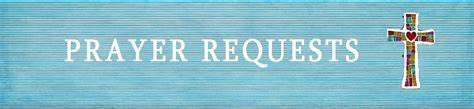 The Legacy: Mary June CookRegency at Augusta:  Edie LawrenceBrightview Baldwin Park:  Walt FloraShenandoah Nursing Home: Rubye Schwab, Nancy GarberHome: Dick Huff, Mary Ultee, Mary Ann Maupin, Bird HeuchertWarner & Linda Sandquist, Ruth and Lewis Kelley. Cathy Cunningham.Friends and Family: Erwin Berry (Joan), Bill Bromley, Ron Buckalew, Jean Custen, Jerry Hughes, Sally McNeel, Bill Metzel (Joyce Tipton), Col. Stuart Roberts (Mark Henderson), Paul Watts, Bob Cash (Colleen Cash). Greg Wood (Anne Wood).  Josh Slonaker, Beth Crickenberger, Barb Ostrander (Holly Bennett), Marty Rogers (Sister of Cathy Cunningham)Military: Carson CraigLenten lunch Parables studies continue Wednesdays at noon.                         FIRST PRESBYTERIAN CHURCHWAYNESBORO, VIRGINIA A community-minded congregation living out the love of Christ as we serve one another with humility, gentleness, and patience through God’s grace.March 19, 2023  11:00 AM 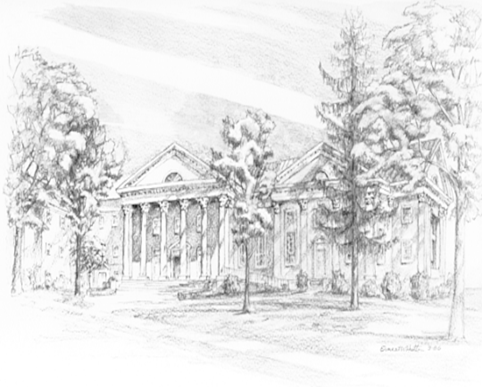 P.O. Box 877249 South Wayne AvenueWaynesboro, Virginia(540) 949-8366Church Website:  www.firstpresway.orgPreschool Website:  www.firstprespre.orgEmail:  church@firstpresway.com